АДМИНИСТРАТИВНАЯ ПРОЦЕДУРА № 18.17.Принятие решения об изменении (отказе в изменении) установленного законодательством срока уплаты налога, сбора (пошлины), пеней Документы и (или) сведения, представляемые гражданином для осуществления административной процедурызаявлениепаспорт или иной документ, удостоверяющий личностьсведения о доходах физического лица за последние 12 месяцев, предшествующих месяцу подачи заявления, и (или) сведения о нахождении физического лица в трудной жизненной ситуации (при их наличии)Документы, запрашиваемые службой «одно окно» при осуществлении административных процедур	справка о месте жительства и составе семьи или копия лицевого счетасведения из налогового органа по месту постановки физического лица на учет либо по месту нахождения объектов налогообложения земельным налогом и (или) налогом на недвижимость о состоянии его расчетов с бюджетомРазмер платы, взимаемой при осуществлении административной процедурыбесплатно Максимальный срок осуществления административной процедуры30 рабочих дней со дня подачи заявления и документовСрок действия справки, другого документа (решения), выдаваемых (принимаемого) при осуществлении административной процедуры 	до прекращения измененного срока уплаты налога, сбора (пошлины), пенейК сведению граждан!С вопросами по осуществлению данной административной процедурыВы можете обратиться:•  в службу «Одно окно» райисполкома: г. Осиповичи, ул.Сумченко, 33, тел. (802235) 66191, 56998, 56614, 27786, 142Режим работы: понедельник с 8.00 до 20.00вторник-пятница с 8.00 до 17.00К сведению граждан!С вопросами по осуществлению данной административной процедурыВы можете обратиться:•  в службу «Одно окно» райисполкома: г. Осиповичи, ул.Сумченко, 33, тел. (802235) 66191, 56998, 56614, 27786, 142Режим работы: понедельник с 8.00 до 20.00вторник-пятница с 8.00 до 17.00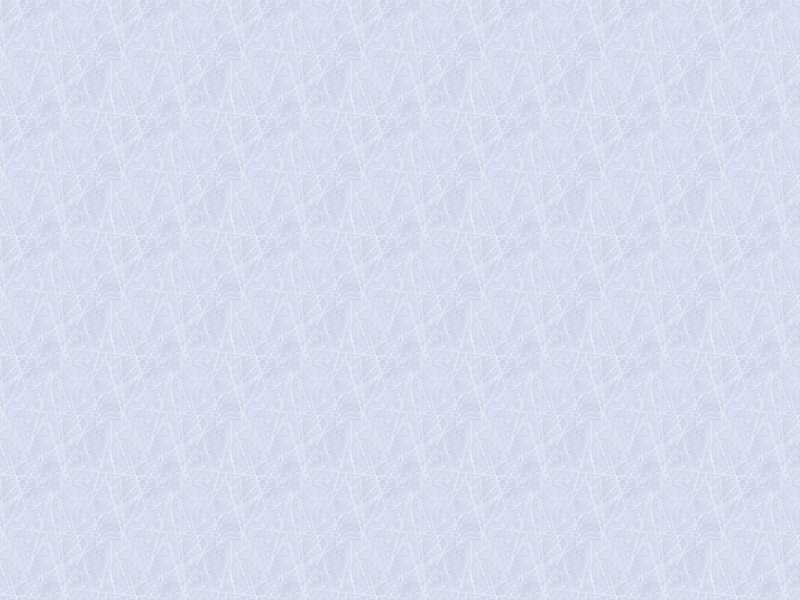 